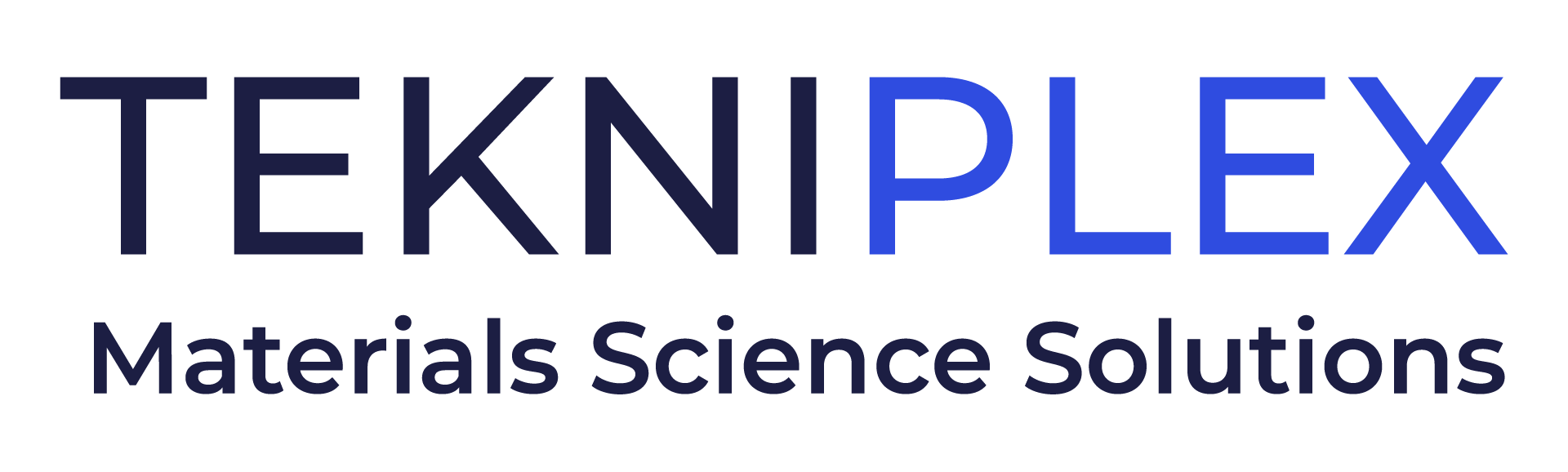 Media Contact: 	Peter Gavigan									TekniPlex								+1 (908) 720-5391							Peter.Gavigan@tekni-plex.com 			Christopher Dale			Turchette Agency			+1 (973) 227-8080 ext. 116			cdale@turchette.com 		TekniPlex Healthcare Invests in State-of-the-art Production Equipment for Coated Barrier Products, Significantly Expanding Capacity and CapabilitiesNew Air Knife Coater greatly increases company’s capacity for coated Tyvek® and reinforced papers for various medical device, pharmaceutical & diagnostic applications.Wayne, PA – TekniPlex Healthcare, which utilizes advanced materials science expertise to help deliver better patient outcomes, is installing a new state-of-the-art air knife coater. The new infrastructure not only will extend the quality of TekniPlex Healthcare’s precision coated barrier products, but also add substantial capacity that is urgently needed in the industry. In particular, the air knife coater will allow TekniPlex Healthcare to significantly increase its supply of coated Tyvek®, heat seal coated reinforced paper, cold seal coated paper and film for various medical device, pharmaceutical and diagnostic applications. Scheduled to complete validation in Q4 of 2023, the machinery addition is exceedingly well-timed, coming at a crucial confluence of global supply chain challenges, increased demand, and heightened requirements for higher performance barrier solutions. The investment allows TekniPlex Healthcare to stay ahead of the supply and demand curve while further improving product performance. “Our engineered barrier solutions, including our coated Tyvek and coated paper products, have experienced substantial growth in recent years,” said Chris Qualters, CEO of TekniPlex Healthcare. “The state-of-the-art air knife machine will ensure we can meet escalating product demands in the North American market while also allowing us to further expand in other geographies like China, Southeast Asia, Latin America, and Europe.” TekniPlex Healthcare’s proprietary coating formulations and application technology result in products designed to meet demanding performance and sterilization requirements. The division’s coated Tyvek® combines robust sterile barrier with optimal breathability, while offering a clean peel and compatibility with a wide variety of flexible and rigid film materials. Meanwhile, TekniPlex Healthcare’s high-performance coated paper is a high-volume solution for a broad array of breathable and non-breathable medical products, including drapes and gowns, gloves, procedural kits, tubing and syringes. The coated papers offer both clean peel and compatibility with multiple paper grades. TekniPlex Healthcare also produces a range of latex-free, cold-seal options ideal for adhesive bandages and dressings, nasal strips, swab sticks, and certain medical devices. # # # About TekniPlex HealthcareTekniPlex Healthcare utilizes advanced materials science expertise and technologies to develop and deliver critical solutions for medical and diagnostic devices, drug delivery systems and healthcare packaging applications. With a global reach, the division’s deep understanding of the greater pharmaceuticals and medical landscape helps it produce exemplary barrier properties for drugs and precision medical devices for interventional and therapeutic procedures. TekniPlex Healthcare’s ever-evolving portfolio helps meet demands for high-leverage medicines and mission-critical healthcare products that benefit care providers and patients. For more information visit www.tekni-plex.com/healthcare. 